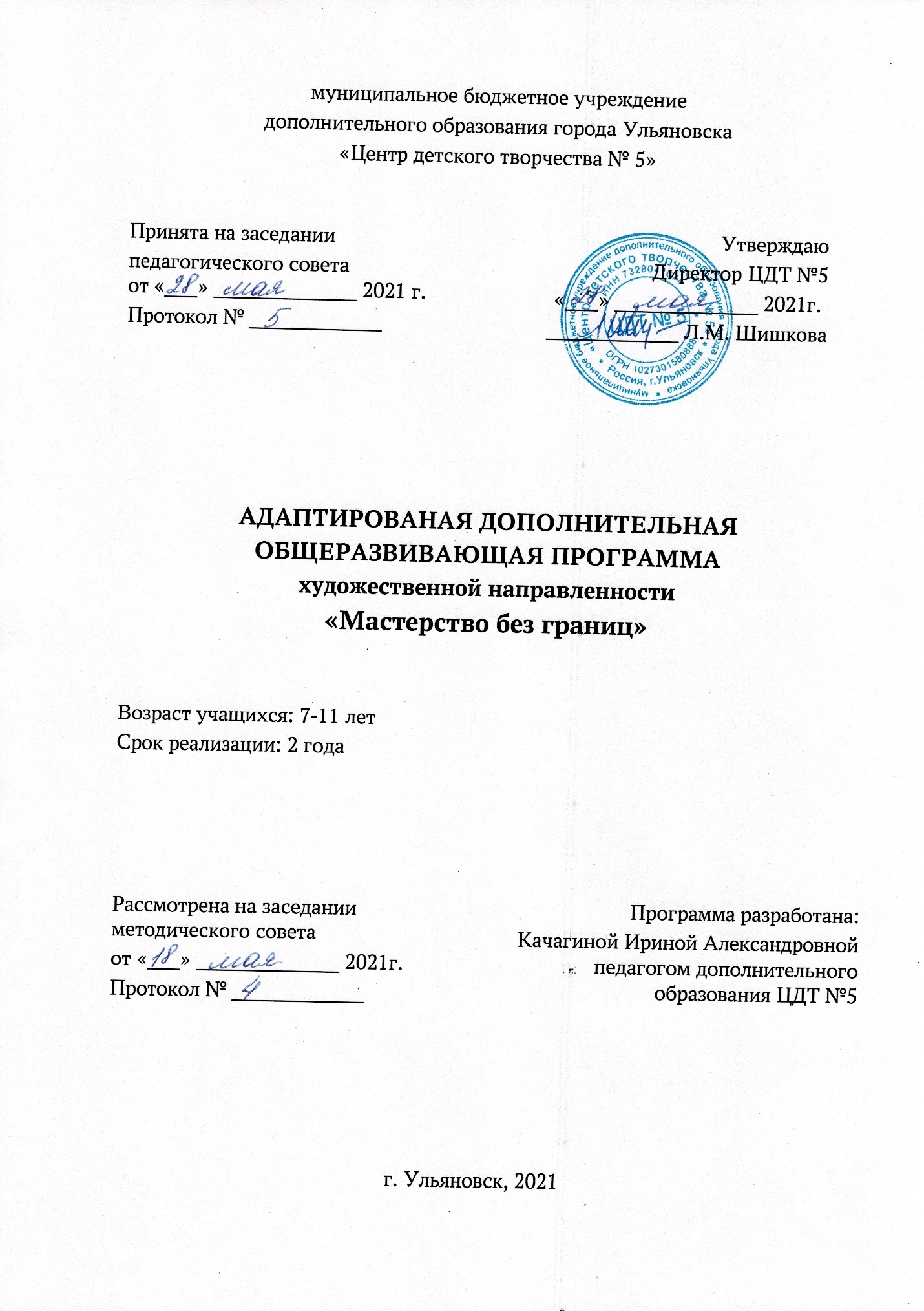 Комплекс основных характеристик1.1 Пояснительная запискаАдаптированная дополнительная общеобразовательная программа обучающихся с ОВЗ – это образовательная программа дополнительного образования, адаптированная для обучения этой категории лиц с учетом их особенностей и возможностей, обеспечивающая коррекцию нарушений их развития и социальную адаптацию.Адаптированная дополнительная общеразвивающая программа художественной направленности для детей с ограниченными возможностями здоровья «Мастерство без границ» направлена на организацию досуга и создание условий творческой реабилитации детей с нарушениями опорно-двигательного аппарата (ОДА). Занятия по дополнительной общеобразовательной программе способствуют развитию духовно-нравственного потенциала, способности творческого самовыражения, умению оценивать и анализировать свои произведения.Дополнительность программы заключается в создании образовательной среды, обеспечивающей формирование познавательных и творческих способностей; социализации и самостоятельности детей с ОВЗ через различные виды прикладной и поисково-исследовательской деятельности детей. Реализация адаптированной дополнительной общеобразовательной общеразвивающей программы «Мастерство без границ» позволяет разрешить проблему социальной адаптации детей с ограниченными возможностями здоровья. В ней учитываются индивидуальные потребности ребенка, связанные с его жизненной ситуацией и состоянием здоровья, определяющие особые условия получения им образования, возможности освоения ребенком содержания на доступном для детей с ОЗВ уровне. Содержание программы отвечает потребности детей не только в творческой самореализации, но и в практическом применении результатов своей работы. Актуальность реализации адаптированной дополнительной общеразвивающей программы «Мастерство без границ» заключается в том, что она разработана для учащихся с ОВЗ и направлена на продолжение приобщения их к обществу. Занятия художественным творчеством способствуют: развитию психических процессов и особенностей качеств личности; на занятиях происходит коррекция отклонений в развитии; художественное творчество взаимосвязано с эмоциональным развитием ребенка, игровой деятельностью и зависит от уровня развития восприятия, мышления, речи. Занятия художественным творчеством способствуют формированию социально-коммуникативных навыков общения, повышение уровня общего, сенсорного, творческого и интеллектуального развития, и на дальнейшую адаптацию учащегося в современном обществе обусловлена наличием у него потребностей в социальной реабилитации. Занятия творчеством стабилизируют эмоциональное состояние ребенка, развивают не только моторику, но и умение слушать и прислушиваться к себе. Статистические данные показали, что сегодня существует социальный и семейный заказ на дополнительные образовательные услуги для детей с ограниченными возможностями здоровья. Признание прав человека с проблемами в физическом и умственном развитии, его интересов, потребностей является чрезвычайно важным. Новизна программы «Мастерство без границ» состоит в комплексном подходе к решению поставленных целей и задач, традиционных и нетрадиционных технологиях формирования у детей художественных и прикладных компетенций.  Содержание программы на протяжении всего обучения предусматривает использование пластических материалов (глина, соленое тесто, пластилин), работа с бумагой и художественными материалами (гуашь, акварель), работа с природным материалом способствующих развитию мелкой моторики рук. Приемы и способы работы с различными материалами формируются и закрепляются в процессе выполнения технологических упражнений (отработка действий), изготовления и изображения различных предметов и изделий. Постепенное усложнение программного материала происходит за счет включения различных способов, создающих определенный художественный эффект. Использование различных материалов позволяет разнообразить виды деятельности детей с особыми образовательными способностями. Инновационность программы заключается в использовании информационно-коммуникационных технологий на занятиях, что способствует эффективному решению педагогических проблем.  Использование компьютера на занятиях становится наиболее естественным, благодаря неподдельному детскому интересу. Компьютер удачно интегрируется со всеми образовательными областями – художественно-эстетическая область значительно расширяет его возможности для интенсивного, эмоционально активного введения ребенка в мир искусства и художественного творчества. Электронный образовательный ресурс дает огромные преимущества в подготовке и проведении занятий (подборка к занятию наглядно-демонстрационного материала, музыки, игр и т. д., занятия в форме виртуальной экскурсии с выходом во всемирную сеть).  Отличительной особенностью данной программы является широта и разнообразие изобразительных техник, предоставляемых ребенку для освоения и дающих ему право выбора в использовании художественных средств. Возможность выбирать, варьировать техники, материалы положительно сказывается не только на результате творческой деятельности, но и на самом процессе. Именно разнообразие художественной деятельности делает работы детей выразительнее и богаче по содержанию. Адаптированная дополнительная общеразвивающая программа «Мастерство без границ» педагогически целесообразна, так как становится важным и неотъемлемым компонентом, способствующим личностному росту обучающихся, развитию творческих способностей. Программа построена так, чтобы дать детям ясные представления о системе взаимодействия искусства с жизнью на живых примерах из окружающей действительности. Адресат программы - дети с нарушениями опорно-двигательного аппаратаВозраст учащихся участвующих в реализации программы 7-11 лет. Общие требования и порядок приёма учащихся в ЦДТ №5 регулируются в соответствии с Федеральным законом «Об образовании в Российской Федерации» от 29.12.2012№ 273-ФЗ и Уставом. Приём учащихся в детское объединение осуществляется по интересам и желанию учащихся, на основании письменного заявления родителей (законных представителей) на имя директора ЦДТ №5. При зачислении от учащегося требуется копия свидетельства о рождении, копия справки об инвалидности, медицинской справки, родители оформляют согласие на обработку персональных данных ребёнка на период обучения.Особенности набора – принимаются все желающие без предварительного отбора и без начального уровня образования по декоративно-прикладному творчеству.Объём программы: 144 часа. Периодичность занятий:1 год обучения 72 часа – 2 раза в неделю по 1 часу. 2 год обучения 72 часа – 2 раза в неделю по 1 часу;Продолжительность занятий соответствует требованиям СанПин 2.3.3.3172-14.Срок освоения: программа рассчитана на 2 года обучения. Уровень освоения программы учащимся: базовый.Форма обучения по данной программе – индивидуальная очная в теоретической части, допускаются дистанционная. Внедрение в учебный процесс использование электронных образовательных ресурсов не исключает традиционные методы обучения, а гармонично дополняет и сочетается с ними на всех этапах обучения: ознакомление, тренировка, применение, контроль.Для занятий используются специальные технические средства обучения, информационные системы (электронная почта, скайп), информационно-телекоммуникационные сети.Клиническая характеристика детей с нарушениями опорно-двигательного аппаратаНарушения функций опорно-двигательного аппарата наблюдаются у 5–7 % детей и могут носить как врожденный, так и приобретенный характер. Отклонения в развитии у детей с двигательной патологией отличаются значительной полиморфностью и диссоциацией в степени выраженности различных нарушений. Контингент детей с нарушениями опорно-двигательного аппарата крайне неоднороден как в клиническом, так и в психолого-педагогическом отношении. У всех детей ведущими в клинической картине являются двигательные расстройства (задержка формирования, недоразвитие или утрата двигательных функций), которые могут иметь различную степень выраженности: - при тяжелой степени двигательных нарушений ребенок не владеет навыками ходьбы и манипулятивной деятельностью, он не может самостоятельно обслуживать себя; - при средней (умеренно выраженной) степени двигательных нарушений дети владеют ходьбой, но ходят неуверенно, часто с помощью специальных приспособлений (костылей, канадских палочек и т. д.), т. е. самостоятельное передвижение детей затруднено. Навыки самообслуживания у них развиты не полностью из-за нарушений манипулятивных функций рук; - при легкой степени двигательных нарушений дети ходят самостоятельно, уверенно. Они полностью себя обслуживают, достаточно развита манипулятивная деятельность. Однако у них могут наблюдаться неправильные патологические позы и положения, нарушения походки; движения недостаточно ловкие, замедленные. Снижена мышечная сила, имеются недостатки мелкой моторики. Индивидуально-психологические особенности:Задержка формирования школьных навыков:- сочетание интеллектуальной недостаточности с личностной и эмоциональной незрелостью;- задержанное формирование понятийного, обобщенного мышления из-за речевой недостаточности и бедности практического опыта;- малый объем знаний и представлений об окружающем мире;- нарушения звукопроизносительной и лексико-грамматической стороны речи, словарный запас ограничен: в устной речи дети пользуются в основном короткими, шаблонными, стереотипными фразами, а иногда предпочитают общаться отдельными словами;- внимание характеризуется неустойчивостью, повышенной отвлекаемостью, недостаточной концентрированностью на объекте. -недостатки памяти ведут к медленному накоплению знаний и умений по учебным дисциплинам;- нарушение умственной работоспособности является главным препятствием продуктивного обученияПринципы работы с детьми:1. Опора на уровень развития ребенка и зону его ближайшего развития.2. Учет возрастных и индивидуальных особенностей ребенка.3. Коррекция и развитие с учетом интересов ребенка.4. Доступность, повторяемость и концентричность предложенного материала.5. Коррекционная направленность образовательного процесса.
Этапы обученияПо результатам обследования ребенка создается индивидуальный маршрут обучения. Обучение проводится по этапам:совместная деятельность со взрослым;деятельность по подражанию;деятельность по образцу;деятельность по словесной инструкции.При подаче материала необходимо:маленькая дозировка с постепенным усложнением после усвоения пройденного материала;наглядно-практическое обучение с последующим проговариванием;постоянная положительная оценка каждого достижения;постоянное повторение пройденного материала с его применением в повседневной жизни;частая смена наглядного материала и видов деятельности;учить переносить усвоенные знания в новые условия;игровой характер обучения, игровая мотивация поставленных задач;педагог организует практические действия ребенка.1.2 Цель и задачи дополнительной программы:Цель: расширение знаний и приобретение практических навыков в области декоративно-прикладного творчества, развитие художественных способностей детей с ограниченными возможностями здоровья.Задачи: Личностные: • овладение детьми духовными и культурными ценностями народов мира; • формирование у обучающихся нравственных черт характера посредством переживания и осмысления художественных образов; • воспитание и развитие у обучающихся личностных качеств, позволяющих уважать и принимать духовные и культурные ценности разных народов; • формирование у обучающихся эстетических взглядов, нравственных установок и потребности общения с духовными ценностями; • формирование у обучающихся умения самостоятельно воспринимать и оценивать культурные ценности;воспитание эмоциональной отзывчивости и культуры восприятия произведений декоративно-прикладного творчества; нравственные и эстетические чувства;• воспитание детей в творческой атмосфере, обстановке доброжелательности, эмоционально-нравственной отзывчивости.Метапредметные: • развитие навыков сознательной регуляции собственного поведения в обществе; • развитие мотивационной и эмоционально-волевой сферы; • приобретение детьми опыта творческой деятельности; • развитие навыков коллективного творчества; • общее интеллектуальное и эстетическое развитие детей;  • развитие способностей к социализации и адаптации к жизни в обществе; • развитие общей культуры обучающихся.Предметные: • реабилитация детей с ОВЗ и детей-инвалидов средствами изобразительного искусства; • формирование потребности художественного самовыражения; • приобретение детьми знаний, умений и навыков основ изобразительной деятельности; расширение запаса знаний детей о разнообразии форм и пространственного положения предметов окружающего мира, различных величинах, многообразии оттенков цветов.• приобретение детьми основ общекультурных теоретических знаний. Адаптации:• помощь детям с ОВЗ и детям-инвалидам в оценке их личностных характеристик, формировании адекватного представления о социальных ограничениях и возможностях их преодоления; • организация индивидуального маршрута обучения ребёнка, ориентированного на его интересы и возможности; • развитие творческих форм обучения и взаимодействия со сверстниками; • помощь детям и родителям в преодолении стереотипов мышления о непреодолимости ограничений, накладываемых инвалидностью; • выявление творческого потенциала детей-инвалидов и детей с ОВЗ путём включения в разнообразные виды деятельности совместно со здоровыми детьми (участие в творческих коллективах, посещение зрелищных мероприятий, участие в конкурсах и фестивалях)1.3 Содержание программыУчебный план1 год обучения1 модуль 2 модуль2 год обучения3 модуль4 модульСодержание программыI год обучения.Организационный блокЦель: организовать работу по программе.Задачи: - Познакомится с учащимся, с уровнем его подготовки к работе.- Познакомить учащегося с учебно-тематическим планом, продемонстрировать образцы некоторых изделий, которые он должны выполнить за год.- Познакомить с правилами поведения во время занятий. - Познакомить с инструментами и материалами, необходимыми для работы, а также с правилами техники безопасности при работе с ними. - Развивать память, внимание мышление.- Воспитывать дисциплинированность, культуру поведения.Теоретическая часть: введение в образовательную программу. Правила безопасной работы на занятиях. Выявление начальных знаний и навыков ребенка.Практическая часть: просмотр иллюстраций, образцов готовых изделий.Формы контроля: наблюдение Работа с природным материалом.Цель: познакомить ребенка с новым видом творчества.Задачи:- научить выполнять поделки из природного материала.- развивать воображение учащегося- воспитывать аккуратность, усидчивостьТеоретическая часть: Правила сбора, сушки и хранения природного материала: семена овощных, цветочных растений, листья деревьев и кустарников, шишки, желуди. Клей, инструменты, техника безопасности. Понятия аппликация, мозаика, присыпная техника.Практическая часть: Технология и приемы работы с семенами. Изготовление объемных и плоских работ. Составление эскиза. Оформление готовых работ на основах из картона.Формы контроля: собеседование, анализ детской работы, самоанализ.Предполагаемые результаты: знание новых понятий, умение выполнять плоские аппликации в разных техниках и объемные работы.Лепка из глины. Современная керамика.Цель: выработать элементарные навыки работы с глиной.Задачи: - познакомить учащегося с историей возникновения глиняной игрушки, с простыми элементами и приемами лепки;- научить выполнять простые изделия.- развивать глазомер, чувство пропорции;- воспитывать трудолюбие.Теоретическая часть: Сообщение исторической справки о возникновении глиняной игрушки. Беседы по истории возникновения различных художественных промыслов изготовления глиняной игрушки в России (Филимоновской, Дымковской, Каргопольской) с показом иллюстративного и предметного материала. Знакомство с инструментами и приспособлениями, используемыми при лепке (стека, доска, блюдце для воды, тряпочка); условия безопасной работы. Организация рабочего места. Способы лепки: пластический (из целого куска), конструктивный (лепка по частям), комбинированный. Освоение средств художественной выразительности (элементарные представления): цвет, форма и пропорции, композиция и ритм. Плоскостное и объемное изображение. Основные правила росписи глиняных поделок.Практическая часть: Практическое знакомство с материалом. Рабочее состояние глины. Выявление особенностей материала. Приемы лепки: скатывание, раскатывание, сплющивание, оттягивание, вдавливание, прощипывание, сгибание, заглаживание. Положение рук. Работа пальцев. Лепка разных форм. Понятие о рельефе и круглой форме. Лепка знакомых форм: плоских и объемных.  Изготовление игрушки на основе изученных форм. Роспись поделок.Формы контроля: наблюдение, анализ детской работы, самоанализ.Предполагаемые результаты: знание новых терминов, умение выполнять основные приемы лепки, простые поделки.IV. Лепка из пластилина Цель: познакомить учащегося с новым видом творчества – пластилинография.Задачи: - научить составлять различные виды аппликаций из пластилина.- развитие творческой фантазии. - воспитание эстетического вкуса.Теоретическая часть: правила хранения пластилина. Инструменты и материалы. Понятия «пластилинография». Правила работы. Изучение основных техник (техника размазывания, техника жгутов, техника мозаики) создания картин из пластилина на готовой основе. Практическая часть: поэтапное изготовление изделий в разных техниках.Предполагаемые результаты: знание основных техник, умение создавать картины из пластилина.Формы контроля: самостоятельная работа, собеседование, контрольное занятие.V. ТестопластикаЦель: заинтересовать учащегося в предстоящей деятельности, дать представление о донном виде декоративно-прикладного искусства, выработать элементарные навыки работы с соленым тестом.Задачи: - познакомить с основными способами лепки из соленого теста;- научить выполнять простые изделия;- развивать мелкую моторику рук; - воспитывать аккуратность. Теоретическая часть: Приготовление теста (обычного и цветного), хранение теста, набор инструментов, порядок работы, лепка крупных деталей. Лепка простых элементов: колбаска, ленточка, кулечек, рюшечка, спираль, листья. Создание фактуры поверхности. Плоскостная, объемная рельефная, объемная полая лепка. Скрепление деталей между собой. Сушка, запекание, подрумянивание. Нанесение защитных составов. Оформление изделий. Лепка простых изделий. Практическая часть: Приготовление теста к работе. Лепка простых элементов. Поэтапное выполнение простых изделий.Формы контроля: наблюдение, анализ детской работы, самоанализ.Предполагаемые результаты: знание новых терминов, умение выполнять основные приемы лепки, простые поделки.Раздел II. Работа с бумагой Цель: выработать навыки работы с бумагой и картоном.Задачи.- научить пользоваться шаблонами, клеящими средствами;- научить выполнять аппликации и объемные работы из бумаги и картона;- дать понятия «виды аппликации»;- развивать память, внимание, логическое мышление;- развивать мелкую моторику рук учащегося.-воспитывать трудолюбие, аккуратность.Теоретическая часть: Правила безопасности труда. История аппликации. Виды бумаги, ее свойства. Приемы работы с ножницами, клеем, линейкой. Работа по шаблонам. Вырезание квадратов, прямоугольников, треугольников, кругов.Приемы работы с бумагой складывание, скручивание, сминание, обрывание. Предметная и сюжетная аппликация. Что такое сюжет, как правильно отбирать сюжет.  Обрывная аппликация и аппликация в технике «мозаика». Порядок наклеивания, высушивания аппликации. Объемные работы из бумаги.Практическая часть: обработка бумаги: сминать, обрывать по краям, складывать (делить на части), скатывать, размечать по шаблону, резать. Учащийся изготавливает плоские изделия из бумаги по образцам, рисункам. Выбор сюжетной картинки, предметной и декоративной. Наклеивание мозаики контурной и сплошной. Изготовление аппликации из салфеток и в технике «торцевание». Предполагаемые результаты: знание новых понятий, умение работать с бумагой и выполнять различные аппликации.Формы контроля: наблюдение, практическая, творческая, самостоятельная работа, устный опрос, тестирование.II год обученияI. Организационный блокЦель: организовать работу по программе. Задачи.- Проверить уровень подготовки учащегося.- Познакомить учащегося с учебно-тематическим планом, продемонстрировать образцы некоторых изделий, которые он должен выполнить за год.- Напомнить правила поведения во время занятий и правила дорожного движения. - Развивать память, внимание мышление.- Воспитывать дисциплинированность, доброжелательность, культуру поведения.Теоретическая часть: Основные разделы изучаемого курса. Необходимые инструменты и материалы. Правила техники безопасности и правила дорожного движения.Практическая часть: Игры, беседа с учащихся с целью выявления его интереса, уровня подготовки к данному курсу. Демонстрация образцовых изделий. Формы контроля. Устный опрос.Предполагаемые результаты: знание правил поведения на занятия.Работа с природным материаломЦель: продолжить знакомство ребенка с данным видом творчества.Задачи. - Научить составлять различные виды аппликаций из природного материала.- Развивать творческую фантазию- Воспитывать эстетический вкус.Теоретическая часть: Правила сбора, сушки и хранения природного материала. Инструменты и материалы. Правила работы. Силуэтная, накладная, ленточная и симметричная аппликации. Мозаика. Технология изготовления аппликации из засушенных семян. Присыпная техника.Практическая часть: Поэтапное изготовление изделий.Формы контроля. Устный опрос, анализ результатов анкетирования.Предполагаемые результаты: знание изучаемых видов аппликации, умение их выполнять.III. Лепка из глины (современная игрушка)Цель: заинтересовать учащегося в предстоящей деятельности, продолжить знакомство с данным видом декоративно-прикладного искусства, выработать навыки работы с глиной.Задачи. - Продолжить знакомить ребенка с историей глиняных изделий, со свойствами глины, способами ее приготовления к работе, с инструментами и материалами, необходимыми для работы, с основными приемами лепки из глины, с правилами росписи по объему.- Научить лепить простейшие изделия и строить сюжетную композицию.- Развивать внимание, память, наблюдательность.- Воспитывать аккуратность, усидчивость, умение доводить начатое дело до конца.Теоретическая часть: Правила техники безопасности при работе с глиной. История глиняных изделий. Инструменты и материалы, необходимые для работы с глиной. Способы приготовления глины к работе. Основные приемы лепки из глины («шарик», «морковка», «колбаска», «пластина»); последовательность изготовления глиняных изделий. Приемы примазывания частей друг к другу и к основе. Понятия: раскатывание, скатывание, сплющивание, расплющивание, вытягивание, примазывание, прищипывание, вдавливание Основные правила росписи глиняных изделий. Смешивание цветов. Работа тонкими кистями и гуашью. Построение сюжетной композиции.Практическая часть: Приготовление глины для работы. Анализ образцов изделий. Поэтапное выполнение работы (лепка, грунтовка, роспись изделия). Формы контроля. Беседа с целью проверки полученных знаний, практическое задание, анализ и самоанализ детских работ.Предполагаемые результаты:Глиняная народная игрушкаЦель: привить интерес к изучаемому предмету, любовь к народной игрушке.Задачи:- познакомить с историей возникновения и техникой выполнения народной игрушки.- развивать интерес к народному творчеству.-воспитывать любовь к искусству, положительные эмоции от встречи с прекрасным.Теоретическая часть: История дымковской, филимоновской, игрушки. Особенности лепки и росписи народной игрушки. Способы формирования волнистых крылышек, хвостов, оборок. Порядок сборки отдельных элементов в единое целое, правила примазывания элементов. Характерные цвета и элементы росписи народной игрушки.Практическая часть: Анализ иллюстраций народной игрушки. Поэтапное изготовление народных игрушек с опорой на рисунки и готовые образцы изделий. Изготовление поделок по воображению учащихся. Формы контроля. Беседа с целью проверки полученных знаний, практическое задание, анализ и самоанализ детских работ.Предполагаемые результаты: знание особенностей лепки народной игрушки, умение выполнять простые изделия.V. Лепка из пластилина Цель: продолжение выполнения поделок из пластилина.  Задачи: - совершенствование умения изготавливать объемные поделки из пластилина.- развитие чувства сочетаемости материала.- воспитание эстетического вкуса.Теоретическая часть: понятия «объём», «форма», «пропорция», смешивание цветов пластилина.Практическая часть: изготовление объёмных животных.Предполагаемые результаты: знание технологии изготовления панно, умение создавать самостоятельные композиции.Формы контроля: беседа, наблюдение, практические задания с творческим уклоном, самоанализ детских работ, самостоятельная работа, зачет, игра.VI. ТестопластикаЦель: заинтересовать учащегося в предстоящей деятельности, дать представление о донном виде декоративно-прикладного искусства, выработать элементарные навыки работы с соленым тестом.Задачи.  - продолжить знакомство учащегося со свойствами соленого теста, способами его приготовления к работе, с инструментами и материалами, необходимыми для работы, с правилами окрашивания. - научить лепить простейшие изделия и строить сюжетную композицию.- Развивать знания, умения и навыки изобразительного характера (понимание ритма, гармоничности цветовых сочетаний, зрительное равновесие форм и цвета), творческую фантазию.- воспитывать привычку доводить начатое дело до конца.Теоретическая часть: Приготовление теста (обычного и цветного), хранение теста, набор инструментов, порядок работы, лепка крупных деталей. Лепка простых элементов: колбаска, ленточка, кулечек, рюшечка, спираль, листья. Создание фактуры поверхности. Скрепление деталей между собой. Лепка на основе. Сушка, запекание, подрумянивание. Нанесение защитных составов. Оформление изделий. Лепка простых изделий. Практическая часть: Приготовление теста к работе. Лепка простых элементов. Поэтапное выполнение простых изделий.Формы контроля. Беседа с целью проверки полученных знаний, практическое задание, анализ и самоанализ детских работ.Предполагаемые результаты: знание технологии изготовления поделок из соленого теста, умение их выполнять.VII. Работа с бумагойЦель: продолжить знакомство учащихся с данным видом творчества.Задачи: - научить выполнять различные поделки из бумаги;- развивать мелкую моторику рук;- воспитывать аккуратность. Теоретическая часть: Виды бумаги. Способы складывания, резания, обрывания бумаги. Объемные работы из бумаги и картона. Практическая часть: Выполнение поделок в разных техниках. Выполнение объемных работ.Предполагаемые результаты: знание изучаемых техник, умение выполнять поделки в новых техниках.Формы контроля. Наблюдение, самоанализ, творческая работа, анализ детской работы.1.4 Предполагаемые результаты         Предполагаемые результаты освоения полного курса обучения по дополнительной общеобразовательной общеразвивающей программе «Мастерство без границ» сформулированы исходя из требований к знаниям, умениям, навыкам, которые учащиеся должны приобрести в процессе обучения на всех годах, с учетом целей и поставленных задач.Личностные результаты освоения программы:- адаптация ребенка к условиям детско-взрослой общности;- удовлетворенность ребенком своей деятельностью в объединении дополнительного образования, самореализация в выбранном виде деятельности;- повышение творческой активности ребенка, проявление инициативы и любознательности;- формирование ценностных ориентаций;- формирование мотивов к конструктивному взаимодействию и сотрудничеству со сверстниками и педагогами;- формирование умений выражать собственные мысли, взгляды;- навыки конструктивного взаимодействия в конфликтных ситуациях, толерантное отношение;- развитие жизненных, социальных компетенций, таких как: автономность ответственность, мировоззрение, социальный интерес, патриотизм и гражданская позиция.Метапредметные результаты освоения программы:- формирование умения определять цели своего обучения и деятельности в целом;- формирование способности планировать, контролировать и оценивать собственные учебные действия в соответствии с поставленной задачей и условиями ее реализации;- формирование умения определять наиболее эффективные способы достижения результата;- формирование умения выполнять действия по заданному алгоритму или образцу;- формирование умения оценивать результат своей деятельности в соответствии с заданными эталонами при организующей помощи;- формирование умения адекватно реагировать в стандартной ситуации на успех и неудачу, конструктивно действовать даже в ситуациях неуспеха при организующей помощи педагога;- развитие способности самостоятельно обратиться к педагогу в случае личных затруднений в решении какого-либо вопроса;- развитие способности самостоятельно действовать в соответствии с заданными эталонами при поиске информации в различных источниках, критически оценивать и интерпретировать получаемую информацию из различных источников;- формирование умения организовывать в процессе деятельности сотрудничество с педагогом. Предметные результаты освоения программы:-     Учащиеся познакомятся:с историей народной игрушки;со свойствами глины, соленого теста, бумаги, природного материала; приемами подготовки материалов к работе;с элементами, приемами, и способами лепки;с технологией изготовления глиняных игрушек, поделок из природного материала и бумаги.с правилами росписи глиняных игрушек, окраски соленого теста.    Учащиеся научатся:готовить глину, соленое тесто для работы, подбирать цвета для росписи изделий; конструировать и моделировать изделия из пластичных материалов, бумаги, природного материала;выбирать, готовить фон и раму;обращаться с колющими и режущими инструментами, клеящими составами.   Учащиеся получат возможность приобрести:представления о влиянии декоративно-прикладного творчества на развития эстетического вкуса, воображения; навыки исполнения композиций из различных материалов.II. Комплекс организационно-педагогических условий2.1 Календарные учебные графики программы «Мастерство без границ» ежегодно принимаются педагогическим советом в соответствии с учебными планами, расписанием на текущий учебный год и утверждаются директором учреждения (см. приложение 1).2.2 Условия реализацииВажным условием реализации программы является факт наличия необходимого оборудования, материалов - технических и художественных. Программа «Мастерство без границ» разработана и реализуется педагогом дополнительного образования, имеющим соответствующие курсы повышения квалификации, позволяющие вести занятия с детьми с ОВЗ. Для успешной реализации программы необходимо создание условий родителями учащегося:материально-техническая база: стол, стул для занятий;наличие компьютера, планшета с выходом в интернет;материалы:- глина- пластилин- мука, соль «Экстра», крахмал, обойный клей, пищевые красители- доски размером 20*30- металлические и деревянные стеки различной формы- стаканчик для воды- тряпочки- скалка- кисти (для краски и лака)- краски гуашевые- водоимульсионные белила- бесцветный лак- образцы готовых изделий- картон для основы- рамочки - клей ПВА- нож- формочки для вырезания теста- природный материал (крупы, семена)- цветная бумага, картон,Методическое обеспечение осуществляет педагог: - наглядные пособия (видеоматериалы, таблицы, плакаты, фотоматериалы, открытки и т.д.); - раздаточный и дидактический материал (карточки с заданиями, схемы, технологические схемы, игры и др.); методическая и педагогическая литература, журналы, книги.  2.3 Формы контроляДля подведения итогов работы за год по данной программе организуется выставка детских работ, игровая программа, включающая в себя вопросы и задания по пройденному материалу; текущий учет знаний и умений (вопросно-ответная форма, диалог); просмотр детских работ, их анализ; участие в выставках; мониторинг.Все формы контроля в отношении учащегося проводятся в щадящем режиме с оказанием помощи со стороны педагога.Входная диагностика - выявление исходного уровня обученности и развития детей для составления программы и плана работы. Текущая диагностика проводится с целью оценки качества освоения учащимся программы по итогам учебного периода (раздела программы) в виде теста, викторины, игры.Итоговая диагностика – проводится с целью оценки качества освоения уровня ЗУН и достижений учащегося по завершении всего курса дополнительной общеразвивающей программы. Критерии качества освоения ребенком художественного и ручного трудаИмеет представление о материале, из которого сделана поделка.Владеет приемами работы с различными материалами.Самостоятельно определяет последовательность выполнения работы.Умеет самостоятельно провести анализ поделки.Использует свои конструктивные решения в процессе работы.Учитывает яркость, оригинальность при выполнении поделки.Выполняет работу по замыслу.Умеет выбирать материал, соответствующий данной конструкции и способы скрепления, соединения деталей.Показывает уровень воображения и фантазии. Использует в работе разные способы и приемы.Оценочные материалыНа основе перечисленных показателей и критериев оценки результатов реализации программы по окончании обучения можно судить об уровне воспитания, развития и обученности обучающихся. Разноуровневые оценки результатов реализации программы осуществляется по десятибалльной системе соответственно степени выраженности измеряемого качества: низкий – 1-3 балла; средний (достаточный) – 4-7 баллов; высокий – 8-10 баллов  Оценка результативностиреализации адаптированной дополнительной общеразвивающей программы                                           2.5 Методические материалы
С целью активизации творческой инициативы детей-инвалидов, обогащения замысла необходимо, перед работой, создать эмоциональную настроенность, привлекая дидактический материал:- образцы декоративно-прикладного творчества,- репродукции,- слайды,- книжные иллюстрации,- презентации;также музыкальные произведения, художественное слово, используя игровые ситуации, коллективные работы.Занятия должны проходить в атмосфере непринужденности, доброжелательности. Необходимо также учитывать желания и склонности детей, проявлять деликатность к их инициативе и уважать индивидуальность личности.Чтобы активизировать творческие способности детей, развить их художественный вкус и ускорить процесс овладения навыками изображения, полезно вводить декоративное рисование гуашевыми красками.В самостоятельной работе детей следует поощрять обращение к темам и сюжетам, которые вызывают у детей интерес и соответствуют их жизненным переживаниям и впечатлениям. Обязательно нужно поощрять любое проявление творческой инициативы в выборе сюжета или в художественном решении темы.При оценке результатов работы детей с ОВЗ и поощрении их творческих усилий, нужно учитывать следующие критерии:проявление в работе наблюдательности, фантазии, воображения;самостоятельность замысла;старательность и настойчивость в работе;завершенность;Часто используемая структура занятий включает следующие этапы (по Н.Е. Щурковой): 1 этап: организационный. Задача: подготовка детей к работе на занятии. Содержание этапа: организация начала занятия, создание психологического настроя на художественную деятельность и активизация внимания. 2 этап: проверочный. Задача: установление правильности и осознанности выполнения домашнего задания (если было), выявление пробелов и их коррекция. Содержание этапа: проверка усвоения знаний предыдущего занятия.этап: подготовительный (подготовка к новому содержанию). Задача: обеспечение мотивации и принятие детьми цели учебно-познавательной деятельности. Содержание этапа: сообщение темы, цели занятия и мотивация учебной деятельности детей (к примеру, эвристический вопрос, познавательная задача, проблемное задание детям). этап: основной. В качестве основного этапа могут выступать следующие: Усвоение новых знаний и способов действий. Задача: обеспечение восприятия, осмысления и первичного запоминания связей и отношений в объекте изучения. Целесообразно при усвоении новых знаний использовать задания и вопросы, наглядность, которые активизируют познавательную деятельность детей.Первичная проверка понимания. Задача: установление правильности и осознанности усвоения нового учебного материала, выявление неверных представлений и их коррекция. Применяют пробные практические задания, которые сочетаются с объяснением соответствующих правил или обоснованием.Закрепление знаний и способов действий. Задача: обеспечение усвоения новых знаний и способов действий. Применяют тренировочные упражнения, задания, которые выполняются самостоятельно детьми.               4). Обобщение и систематизация знаний.                 Задача: формирование целостного представления знаний по теме.                Распространенными способами работы являются беседа и практические задания.этап: контрольный. Задача: выявление качества и уровня овладения знаниями, их коррекция. Используются тестовые задания, виды устного и письменного опроса, вопросы и задания различного уровня сложности (репродуктивного, творческого, поисково-исследовательского).этап: итоговый.Задача: дать анализ и оценку успешности достижения цели и наметить перспективу последующей работы. Содержание этапа: педагог сообщает ответы на следующие вопросы: как работали ребята на занятии, что нового узнали, какими умениями и навыками овладели? Поощряет ребят за самостоятельную, творческую работу.этап: рефлективный. Задача: мобилизация детей на самооценку. Может оцениваться работоспособность, психологическое состояние, результативность работы, содержание и полезность учебной работы. этап: информационный. Информация о домашнем задании (если необходимо), инструктаж по его выполнению, определение перспективы следующих занятий. Изложенные этапы могут по-разному комбинироваться, какие-либо из них могут не иметь места в зависимости от педагогических целей.III.СПИСОК ЛИТЕРАТУРЫНормативные документы:Федеральный закон Российской Федерации от 29 декабря 2012 года № 273-ФЗ «Об образовании в Российской Федерации» (ст. 2, ст. 15, ст.16, ст.17, ст.75, ст. 79);Проект Концепции развития дополнительного образования детей до 2030 года;Приказ Минпросвещения РФ от 09.11.2018 года № 196 «Об утверждении Порядка организации и осуществления образовательной деятельности по дополнительным общеобразовательным программам»;Приказ от 30 сентября 2020 г. N 533 «О внесении изменений в порядок организации и осуществления образовательной деятельности по дополнительным общеобразовательным программам, утвержденный приказом Министерства просвещения Российской Федерации от 9 ноября 2018 г. № 196»;Методические рекомендации по проектированию дополнительных общеразвивающих программ № 09-3242 от 18.11.2015 года; СП 2.4.3648-20 Санитарно-эпидемиологические требования к организациям воспитания и обучения, отдыха и оздоровления детей и молодежи.Приказ Министерства образования и науки РФ от 23.08.2017 года № 816 «Порядок применения организациями, осуществляющих образовательную деятельность электронного обучения, дистанционных образовательных технологий при реализации образовательных программ» Методические рекомендации от 20 марта 2020 г. по реализации образовательных программ начального общего, основного общего, среднего общего образования, образовательных программ среднего профессионального образования и дополнительных общеобразовательных программ с применением электронного обучения и дистанционных образовательных технологий.Устав муниципального бюджетного учреждения дополнительного образования города Ульяновска «Центр детского творчества № 5»;Положение о проектировании дополнительных общеобразовательных общеразвивающих программ;Положение об организации образовательного процесса с использованием электронного обучения и дистанционных образовательных технологий.Дополнительные документыМетодические рекомендации по реализации адаптированных дополнительных общеобразовательных программ, способствующих социально-психологической реабилитации, профессиональному самоопределению детей с ограниченными возможностями здоровья, включая детей инвалидов, с учетом их образовательных потребностей (письмо от 29.03.2016 № ВК-641/09).Основная литература1. Алексахин Н.Н. Волшебная глина. Методика преподавания лепки в детском кружке. -  М., «Агар» 1999г.2. Андрющенко Т.Ю., Карабекова Н.В. Коррекционные и развивающие игры для детей 6-10 лет. – М., 2003.3.  Белякова О.В. Поделки из природных материалов. – М., 2009г.4. Богусловская И.А. Дымковская игрушка. – Л., 1988г.5. Гирндт С. Разноцветные поделки из природных материалов. – М., 2009г.6. Горичева В.С. Нагибина М.Н. Сказку сделаем из глины, теста, снега, пластилина. – «Ярославль» 1998г. 7. Давыдов Г. Детский дизайн. Пластилинография. – М., 2006г. 8. Джельберт В. Как работать в смешанной технике. – М., 2004 г9. Данилова Л.И.  Камень, глина и фантазия. – М., «Просвещение», 1991г 10. Данкевич Е.В. Знакомьтесь: глина. – С-П., 1998г.11. Ивлева О.М. «Ожившая глина». // Внешкольник, 1999г , №2. 12. Катрин Николя. Моя первая книга по лепке. – М., 2008г.13. Конишева Н.М. Лепка в начальных классах. Пособие для учителя.  – М., «Просвещение», 1980г.14. Лыкова И.А. Я собираю гербарий. – Мир книги «Карапуз», 2008г.15. Маллер А.Р. Социальное воспитание и обучение детей с отклонениями в развитии. - М., 2002.16. Маслова Н.В. Лепим из соленого теста – С-П., 2007г.17. Марина З. Лепим из пластилина. – С-П., 1997г.18. Мойра Питерси и Робин Трилор. Маленькие ступеньки. Программа ранней педагогической помощи детям с отклонениями в развитии. Пер. с английского. М.: Ассоциация Даун Синдром, 2001. 19. Насырова А.Н. «Школьный кружок художественной керамики и лепки» // Школа и производство, 1993г №3. 20. Селезнева Ю. Мультяшки из пластилина. – С-П., 1998г. 21. Скребцова Т.О. Соленое тесто: идеи для интерьера. – Ростов-на Дону, 2007г.22. Стародуб К. Поделки из природных материалов для начинающих. – ИД Владис, 2006г.23. Стародуб К., Ткаченко Т. Лепим из пластилина. – Ростов-на-Дону: Феникс, 2003 г.24. Стребелева Е.А. Коррекционно- развивающее обучение детей в процессе дидактических игр. - М.: Владос.25. Сюзи О Рейли. Лепка. Уроки детского творчества. – С-П., 1997г.26. Федотов Г. Послушная глина. – М., «АСТ-ПРЕСС», 1999г.27. Халезова Н.Б. Народная пластика и декоративная лепка в детском саду. М., «Просвещение», 1984г.28. Хананова И. Соленое тесто. М., «АСТ-ПРЕСС», 2008г.Календарный учебный графикПрограмма «Мастерство без границ»Начало учебного года – 1 сентябряОкончание учебного года – 31 маяПродолжительность учебного года: 36 недельЛетние каникулы - с 1 июня по 31 августа - работа по плану учреждения; в осенние, зимние, весенние каникулы занятия ведутся по расписанию1-ый год обучения2-ой год обучения№П/пНазвание раздела, темыКоличество часовКоличество часовКоличество часовФормы аттестации, контроля№П/пНазвание раздела, темыКоличество часовКоличество часовКоличество часов№П/пНазвание раздела, темыТеорияПрактикаВсегоОрганизационный блок111Введение в программу, организационные моменты. Правила ТБ1СобеседованиеРабота с природным материалом.4,59,5142Правила сбора природного материала.11Собеседование3Фантазии из листьев деревьев.0,50,51Наблюдение 4Фантазии из листьев деревьев.11Наблюдение5Роза из кленовых листьев.0,50,51Наблюдение6Виноград из желудей.0,50,51Наблюдение7Филин, с использованием чешуек еловой шишки.0,50,51Наблюдение8Мышки из закрытой сосновой шишки.0,50,51Наблюдение9Объемный ежик из семян подсолнечника.11Анализ детских работ10Мозаика их яичной скорлупы.0,50,51Наблюдение11Мозаика их яичной скорлупы.11Наблюдение12Мозаика их яичной скорлупы.11Анализ детских работ13Присыпная техника. «Инь-янь»0,50,51Творческая работа14Присыпная техника. Кошка 11Устный опрос15Присыпная техника. Улитка.11СамоанализЛепка из глины.Современная керамика.7,59,51716Знакомство со свойствами глины.11Собеседование17Что умеют делать золотые руки.(о народных умельцах)11Собеседование18Первые шаги. Основные приемы лепки.11Собеседование19Способы лепки.0,50,51Наблюдение20Объём и форма.0,50,51Собеседование21«Фруктовая фантазия». Лепка базовой формы «шар».0,50,51Наблюдение22«Фрукты на тарелке»11Самоанализ23«Мухомор». Знакомство с конструктивным способом лепки. 0,50,51Анализ детских работ24 «Змейка». Вытягивание и скручивание жгутов из глины.0,50,51Устный опрос25 «Морская звезда». Лепка формы «конус». 0,50,51Наблюдение26«Подружусь я с красками…» Изучение основных правил росписи глиняных игрушек.0,50,51Анализ детских работ27Роспись гуашью поделок, вылепленных на предыдущих занятиях. 11Самоанализ28Отработка навыков росписи. Роспись поделок.11Самоанализ29Отработка навыков росписи Роспись поделок.11Самоанализ30«Солнышко». Закрепление приёмов лепки «конус», «лепешка». 0,50,51Анализ детских работ31«Мышка с сыром». Конструктивный способ. Соединение деталей крупных и мелких.0,50,51Наблюдение32«Гусеница»11НаблюдениеВсего:131932№П/пНазвание раздела, темыКоличество часовКоличество часовКоличество часовФормы аттестации, контроля№П/пНазвание раздела, темыКоличество часовКоличество часовКоличество часов№П/пНазвание раздела, темыТеорияПрактикаВсегоЛепка из глины.Современная керамика.2571«Собираем овощи» огурец, помидор, морковка, капуста.0,50,51Творческая работа2«Цыпленок». Формирование форм шара большого и малого, соединение их при помощи стеков.0,50,51Наблюдение3Роспись гуашью работ, вылепленных на предыдущих занятиях.0,50,51Анализ детских работ4Роспись поделок.0,50,51Наблюдение5Роспись поделок.11Творческая работа6Роспись поделок.11Анализ детских работ7Роспись поделок.11Творческая работаЛепка из пластилина37108Изучение основных техник создания аппликаций из пластилина. Техника размазывания. Лисичка. 0,50,51Наблюдение9Завершение работы. Лисичка.0,50,51Устный опрос10Техника жгутиков. Дерево. Эскиз. Раскатывание жгутиков для ствола.0,50,51Наблюдение11Дерево. Ветки, плоды, листья.0,50,51Наблюдение12Техника мозаики. Рыбка. (перевод рисунка на картон). Изготовление шариков разных цветов.0,50,51Творческая работа13Рыбка. Заполнение контура рисунка шариками.0,50,51Наблюдение14Снегирь. Использование смешанных техник. Начало работы.11Наблюдение15Снегирь. Использование смешанных техник. завершение работы.11Наблюдение16Обитатели морского дна. Смешанные техники. Начало работы.11Самоанализ17Обитатели морского дна. Смешанные техники. Завершение работы.11Творческая работаТестопластика581318История возникновения и применения изделий из соленого теста.11Собеседование19«Тили-тили тесто». Способы приготовления соленого теста.0,50,51Собеседование20«Крендельки да баранки». 0,50,51Наблюдение21«Цветные рыбки». Вырезание формы из пластины.0,50,51Анализ детских работ22Правила росписи изделий из соленого теста.0,50,51Устный опрос23Роспись поделок.11Устный опрос24«Я нашла в траве жука». Объемная работа.0,50,51Наблюдение25Декоративное панно «Бабочка».Объемная рельефная лепка.0,50,51Анализ детских работ26Декоративное панно «Бабочка».Роспись.11Самоанализ27«Черепаха». Конструктивный способ.0,50,51Наблюдение28«Ёжики-колючки». Прием «вытягивание».0,50,51Устный опрос29Роспись поделок11Наблюдение30Роспись поделок11Анализ детских работБумагопластика1031Удивительный мир бумаги. Вводное занятие. Правила ТБ. Знакомство с инструментами и материалами.11Самоанализ32Аппликация. Виды аппликаций. Предметная аппликация «Бабочка»0,50,51Устный опрос33Сюжетная аппликация «Цыплята»0,50,51Наблюдение34Аппликация из геометрических фигур «Собачка»0,50,51Наблюдение35Аппликация из салфеток. «Колобок» Перевод рисунка на основу. Катание шариков из салфеток.0,50,51Анализ детских работ36Аппликация из салфеток. Продолжение работы.11Творческая работа37Аппликация из салфеток. Наклеивание цветных шариков на основу.11Творческая работа38Техника «торцевание». Ветка сирени из гофрированной бумаги.0,50,51Творческая работа39Техника «торцевание». Ветка сирени из гофрированной бумаги.0,50,51Творческая работа40Итоговое занятие11ВыставкаВсего часов:9,530,540№П/пНазвание раздела, темыКоличество часовКоличество часовКоличество часовФормы аттестации, контроля№П/пНазвание раздела, темыКоличество часовКоличество часовКоличество часов№П/пНазвание раздела, темыТеорияПрактикаВсего1Вводное занятиеВведение в программу, инструктаж по технике безопасности11СобеседованиеРабота с природным материалом311142Аппликации из засушенных растений0,50,51Собеседование3Аппликации из засушенных растений0,50,51Собеседование4Аппликации из засушенных растений11Наблюдение5Аппликации из засушенных растений11Собеседование6Работа над панно с применением семян, косточек, круп.0,50,51Наблюдение7Работа над панно с применением семян, косточек, круп.0,50,51Наблюдение8Работа над панно с применением семян, косточек, круп.11Собеседование9Работа над панно с применением семян, косточек, круп.11Наблюдение10Присыпная техника 0,50,51Наблюдение11Присыпная техника0,50,51Наблюдение12Присыпная техника11Наблюдение13Присыпная техника11Собеседование14Присыпная техника11Наблюдение15Присыпная техника11СобеседованиеЛепка из глины (современная игрушка)4131716История лепки из глины. Повторение приемов лепки.0,50,51Собеседование17Простейшие изделия из глины. «Лягушка» 0,50,51Собеседование18«Птичка»0,50,51Наблюдение19«Уточка»0,50,51Наблюдение20«Кошка»11Наблюдение21«Собачка»11Собеседование22«Зайчик»11Наблюдение23«Мишка»11Самоанализ24Повторение правил росписи изделий. Грунтование поделок.0,50,51Анализ детских работ25Роспись изделий.0,50,51Устный опрос26Роспись изделий.11Наблюдение27Роспись изделий.11Анализ детских работ28Роспись изделий.11Устный опрос29Роспись изделий.11Устный опрос30Лепка и роспись «Смешариков». Простейший приемы на примере Кроша.0,50,51Самоанализ31Отработка приемов примазывания на примере Нюши0,50,51Самоанализ32Лепка и роспись героев мультфильма «Смешарики»11СамоанализВсего:82432№П/пНазвание раздела, темыКоличество часовКоличество часовКоличество часовФормы аттестации, контроля№П/пНазвание раздела, темыКоличество часовКоличество часовКоличество часов№П/пНазвание раздела, темыТеорияПрактикаВсегоГлиняная народная игрушка3581История народной глиняной игрушки. Изучение основных правил лепки филимоновской игрушки на примере петушка.0,50,51Творческая работа2Изучение основных правил лепки дымковской игрушки на примере петушка.0,50,51Наблюдение3Правила росписи филимоновского петушка.0,50,51Анализ детских работ4Правила росписи дымковского петушка.0,50,51Наблюдение5Лепка филимоновской лошадки.0,50,516Лепка дымковской лошадки.0,50,51Творческая работа7Роспись филимоновской лошадки.11Анализ детских работ8Роспись    дымковской лошадки.11НаблюдениеЛепка из пластилина4489Объемная лепка из пластилина. Веселый зоопарк. Жираф.0,50,51Наблюдение10Слон0,50,51Анализ детских работ11Лев. 0,50,51Устный опрос12Обезьянка.0,50,51Устный опрос13Черепаха.0,50,51Самоанализ14Пингвин.0,50,51Самоанализ15Крокодил.0,50,51Анализ детских работ16Попугай.0,50,51Наблюдение Тестопластика461017Повторение способов приготовления простого и цветного теста. Набор инструментов. Порядок работы11Наблюдение18Лепка простых элементов «Хлебный магазин»0,50,51Самоанализ19Лепка плоских изделий «Сова»0,50,51Анализ детских работ20Лепка плоских изделий «Портрет друга»0,50,51Устный опрос21Объемная работа на основе «Вазочка-плетенка»0,50,51Наблюдение22Объемная работа «Белый лебедь»0,50,51Анализ детских работ23Роспись изделий0,50,51Самоанализ24Роспись изделий11Наблюдение25Роспись изделий11Наблюдение26Роспись изделий11СобеседованиеБумагопластика3111427Повторение правил работы с бумагой. 11Собеседование28Объемная поделка из бумаги «Лебедь». Вырезание формы и полос.0,50,51Наблюдение29Объемная поделка из бумаги «Лебедь». Наклеивание полос на основу.11Наблюдение30Объемная поделка из бумаги «Ромашка». Вырезание лепестков по шаблону.0,50,51Наблюдение31Объемная поделка из бумаги «Ромашка». Сборка.11Собеседование32Объемная аппликация из салфеток «Пудель». Изготовление основы и шариков.0,50,51Наблюдение33Объемная аппликация из салфеток «Пудель». Наклеивание шариков на основу.11Самоанализ34Объемная аппликация из бумаги «Кактус»0,50,51Анализ детских работ35Объемная аппликация из бумаги «Кактус»11Устный опрос36Плоская обрывная аппликация «Морское царство»0,50,51Наблюдение37Плоская обрывная аппликация «Морское царство»11Анализ детских работ38Объемная работа из бумаги «Букет для мамы».0,50,51Устный опрос39Объемная работа из бумаги «Букет для мамы».11Анализ детских работ40Итоговое занятие11ВыставкаВсего часов:40Входная диагностикаВходная диагностикаВходная диагностикаВходная диагностикаВходная диагностикаНизкий уровеньСредний уровеньСредний уровеньВысокий уровеньВысокий уровеньКритерий 1: Теоретические знанияКритерий 1: Теоретические знанияКритерий 1: Теоретические знанияКритерий 1: Теоретические знанияКритерий 1: Теоретические знанияПолное отсутствие представлений о данном направлении декоративно-прикладного творчестваПолное отсутствие представлений о данном направлении декоративно-прикладного творчестваИмеются представления о данном виде декоративно-прикладного творчестваЗнание технологии изготовления поделок из глины соленого теста, пластилина, аппликации из природного материала, Знание технологии изготовления поделок из глины соленого теста, пластилина, аппликации из природного материала, Критерий 2: Владение специальной терминологиейКритерий 2: Владение специальной терминологиейКритерий 2: Владение специальной терминологиейКритерий 2: Владение специальной терминологиейКритерий 2: Владение специальной терминологиейНезнание терминологии изучаемого курсаНезнание терминологии изучаемого курсаНезначительные пробелы в знание терминологии курсаНезначительные пробелы в знание терминологии курсаЗнание терминологии курсаКритерий 3: Практические умения и навыки, предусмотренные программойКритерий 3: Практические умения и навыки, предусмотренные программойКритерий 3: Практические умения и навыки, предусмотренные программойКритерий 3: Практические умения и навыки, предусмотренные программойКритерий 3: Практические умения и навыки, предусмотренные программойНеумение (слабое умение) пользоваться колющими и режущими инструментами, клеящими составами; неумение пользоваться инструкционно-технологическими картамиНеумение (слабое умение) пользоваться колющими и режущими инструментами, клеящими составами; неумение пользоваться инструкционно-технологическими картамиУмеет правильно пользоваться ножницами, работать с клеем; имеет представление об использовании инструкционно-технологической карты. Имеются небольшие навыки работы с природным материалом, бумагой, картоном, салфетками.Умеет правильно пользоваться ножницами, работать с клеем; имеет представление об использовании инструкционно-технологической карты. Имеются небольшие навыки работы с природным материалом, бумагой, картоном, салфетками.Умение правильно пользоваться инструментами, умение работать с инструкционно-технологической картой. Имеются навыки работы с природным материалом, пластичными материалами.Критерий 4: Творческие навыкиКритерий 4: Творческие навыкиКритерий 4: Творческие навыкиКритерий 4: Творческие навыкиКритерий 4: Творческие навыкиОтсутствия творчества в работеОтсутствия творчества в работеНебольшие проявления творчества в освоении учебного материалаНебольшие проявления творчества в освоении учебного материалаУмеренное проявление творчества в освоении учебного материалаКритерии 5: СамостоятельностьКритерии 5: СамостоятельностьКритерии 5: СамостоятельностьКритерии 5: СамостоятельностьКритерии 5: СамостоятельностьНеумение работать самостоятельноНеумение работать самостоятельноЭпизодические применения самостоятельности работыЭпизодические применения самостоятельности работыПериодическое применение самостоятельности в работеТекущая диагностикаТекущая диагностикаТекущая диагностикаТекущая диагностикаТекущая диагностикаНизкий уровеньНизкий уровеньСредний уровеньСредний уровеньВысокий уровеньКритерий 1: Теоретические знанияКритерий 1: Теоретические знанияКритерий 1: Теоретические знанияКритерий 1: Теоретические знанияКритерий 1: Теоретические знанияОтсутствие знаний (слабые знания) технологии изготовления изделий из глины; незнание правил обращения со специальными инструментами.Отсутствие знаний (слабые знания) технологии изготовления изделий из глины; незнание правил обращения со специальными инструментами.Незначительные пробелы в знании технологии изготовления изделийНезначительные пробелы в знании технологии изготовления изделийПрочное знание технологии изготовления изделияКритерий 2: Владение специальной терминологииКритерий 2: Владение специальной терминологииКритерий 2: Владение специальной терминологииКритерий 2: Владение специальной терминологииКритерий 2: Владение специальной терминологииСлабое знание терминологии курсаСлабое знание терминологии курсаНезначительные пробелы в знании терминологии курсаНезначительные пробелы в знании терминологии курсаЗнание терминологии курсаКритерий 3: Практические умения и навыки, предусмотренные программойКритерий 3: Практические умения и навыки, предусмотренные программойКритерий 3: Практические умения и навыки, предусмотренные программойКритерий 3: Практические умения и навыки, предусмотренные программойКритерий 3: Практические умения и навыки, предусмотренные программойСлабое умение пользоваться специальными инструментами, слабые навыки работы с инструкционно-технологическими картами, слабые навыки выполнения изделий.Слабое умение пользоваться специальными инструментами, слабые навыки работы с инструкционно-технологическими картами, слабые навыки выполнения изделий.Умение правильно пользоваться большей частью специальных инструментов, умение выполнять изделия по эскизу при небольшой поддержке педагога.Умение правильно пользоваться большей частью специальных инструментов, умение выполнять изделия по эскизу при небольшой поддержке педагога.Уверенная работа с инструкционно-технологическиой картой; целесообразное использование инструментов, аккуратность, экономичность в расходовании материалов, прочные умения и навыки работыКритерий 4: Творческие навыкиКритерий 4: Творческие навыкиКритерий 4: Творческие навыкиКритерий 4: Творческие навыкиКритерий 4: Творческие навыкиОтсутствие творчества в работеОтсутствие творчества в работеСочетание репродуктивных и творческих навыковСочетание репродуктивных и творческих навыковВыдвижение новых идей, стремление их воплотить в своей работеКритерий 5: СамостоятельностьКритерий 5: СамостоятельностьКритерий 5: СамостоятельностьКритерий 5: СамостоятельностьКритерий 5: СамостоятельностьНеумение работать самостоятельноНеумение работать самостоятельноСочетание навыков самостоятельной работы под руководством и контролем педагогаСочетание навыков самостоятельной работы под руководством и контролем педагогаСтремление как можно чаще проявлять самостоятельность в работеИтоговая диагностикаИтоговая диагностикаИтоговая диагностикаИтоговая диагностикаИтоговая диагностикаНизкий уровеньНизкий уровеньСредний уровеньСредний уровеньВысокий уровеньКритерий 1: Теоретические знанияКритерий 1: Теоретические знанияКритерий 1: Теоретические знанияКритерий 1: Теоретические знанияКритерий 1: Теоретические знанияСлабое знание технологии изготовление изделий, слабое знание правил безопасности трудаСлабое знание технологии изготовление изделий, слабое знание правил безопасности трудаНезначительные пробелы в знании технологии изготовления изделийНезначительные пробелы в знании технологии изготовления изделийПрочное знание изготовление изделийКритерий 2: Владение специальной терминологииКритерий 2: Владение специальной терминологииКритерий 2: Владение специальной терминологииКритерий 2: Владение специальной терминологииКритерий 2: Владение специальной терминологииСлабое знание терминологии курсаСлабое знание терминологии курсаНезначительные пробелы в знании терминологии курсаНезначительные пробелы в знании терминологии курсаОтсутствие пробелов в знании терминологии курсаКритерий 3: Практические умения и навыки, предусмотренные программойКритерий 3: Практические умения и навыки, предусмотренные программойКритерий 3: Практические умения и навыки, предусмотренные программойКритерий 3: Практические умения и навыки, предусмотренные программойКритерий 3: Практические умения и навыки, предусмотренные программойДопускает ошибки в технологии изготовления изделий, неаккуратность в работе, ошибки в обращении со специальными инструментами, слабые навыки работа с технологической картойДопускает ошибки в технологии изготовления изделий, неаккуратность в работе, ошибки в обращении со специальными инструментами, слабые навыки работа с технологической картойУмение разрабатывать собственные эскиз изделия, допускаются незначительные ошибки в технологии изготовления изделия, присутствие навыком аккуратности, экономичности в работе с материалами, соблюдение правил техники безопасности под контролем педагогаУмение разрабатывать собственные эскиз изделия, допускаются незначительные ошибки в технологии изготовления изделия, присутствие навыком аккуратности, экономичности в работе с материалами, соблюдение правил техники безопасности под контролем педагогаУверенная работа с технологической картой; умение разрабатывать собственный эскиз изделия и технологию его изготовления; целесообразное использование инструментов, аккуратность, экономичность в расходовании материаловКритерий 4: Творческие навыкиКритерий 4: Творческие навыкиКритерий 4: Творческие навыкиКритерий 4: Творческие навыкиКритерий 4: Творческие навыкиСлабые проявления творчестваСлабые проявления творчестваУмеренные проявления творчества в работеУмеренные проявления творчества в работеПроявление индивидуального творческого подхода к выполнению любого изделияКритерий 5: СамостоятельностьКритерий 5: СамостоятельностьКритерий 5: СамостоятельностьКритерий 5: СамостоятельностьКритерий 5: СамостоятельностьСлабые навыки самостоятельной работыСлабые навыки самостоятельной работыУмеренное проявление самостоятельности в работеУмеренное проявление самостоятельности в работеВысокоразвитое умение самостоятельно, без помощи педагога, выполнять изделия№п/пМесяцЧислоВремя проведения занятияФорма занятияКоличество часовТема занятияМесто проведенияФорма контроля1Организационный блок1Лекция1Введение в программу, организационные моменты. Правила ТБСобеседованиеРабота с природным материалом.2Комбинир. занятие1Правила сбора природного материала.Собеседование3Комбинир. занятие1Фантазии из листьев деревьев.Наблюдение 4Комбинир. занятие1Фантазии из листьев деревьев.Наблюдение5Комбинир. занятие1Роза из кленовых листьев.Наблюдение6Комбинир. занятие1Виноград из желудей.Наблюдение7Практическая работа1Филин, с использованием чешуек еловой шишки.Наблюдение8Комбинир. занятие1Мышки из закрытой сосновой шишки.Наблюдение9Комбинир. занятие1Объемный ежик из семян подсолнечника.Анализ детских работ10Лекция Практическая работа1Мозаика их яичной скорлупы.Наблюдение11Практическая работа1Мозаика их яичной скорлупы.Наблюдение12Занятие- практикум1Мозаика их яичной скорлупы.Анализ детских работ13Занятие-практикум1Присыпная техника. «Инь-янь»Творческая работа14Практическая работа1Присыпная техника. Кошка Устный опрос15Комбинир. занятие1Присыпная техника. Улитка.СамоанализЛепка из глины.Современная керамика.16Комбинир. занятие1Знакомство со свойствами глины.Собеседование17Практическая работа1Что умеют делать золотые руки.(о народных умельцах)Собеседование18Практическая работа1Первые шаги. Основные приемы лепки.Собеседование19Комбинир. занятие1Способы лепки.Наблюдение20Комбинир. занятие1Объём и форма.Собеседование211«Фруктовая фантазия». Лепка базовой формы «шар».Наблюдение22Комбинир. занятие1«Фрукты на тарелке»Самоанализ23Комбинир. занятие1«Мухомор». Знакомство с конструктивным способом лепки. Анализ детских работ24Практическая работа1 «Змейка». Вытягивание и скручивание жгутов из глины.Устный опрос25Комбинир. занятие1 «Морская звезда». Лепка формы «конус». Наблюдение26Занятие-практикум1«Подружусь я с красками…» Изучение основных правил росписи глиняных игрушек.Анализ детских работ27Занятие- практикум1Роспись гуашью поделок, вылепленных на предыдущих занятиях. Самоанализ28Комбинир. занятие1Отработка навыков росписи. Роспись поделок.Самоанализ29Комбинир. занятие1Отработка навыков росписи Роспись поделок.Самоанализ30Комбинир. занятие1«Солнышко». Закрепление приёмов лепки «конус», «лепешка». Анализ детских работ31Комбинир. занятие1«Мышка с сыром». Конструктивный способ. Соединение деталей крупных и мелких.Наблюдение32Комбинир. занятие1«Гусеница»Наблюдение33Комбинир. занятие1«Собираем овощи» огурец, помидор, морковка, капуста.Наблюдение34Комбинир. занятие1«Цыпленок». Формирование форм шара большого и малого, соединение их при помощи стеков.Наблюдение35Комбинир. занятие1Роспись гуашью работ, вылепленных на предыдущих занятиях.Наблюдение36Комбинир. занятие1Роспись поделок.Собеседование37Практическая работа1Роспись поделок.Наблюдение38Комбинир. занятие1Роспись поделок.Самоанализ39Комбинир. занятие1Роспись поделок.Анализ детских работ1Лепка из пластилина40Практическая работа1Изучение основных техник создания аппликаций из пластилина. Техника размазывания. Лисичка. Наблюдение41Занятие- практикум1Завершение работы. Лисичка.Анализ детских работ42Занятие-практикум1Техника жгутиков. Дерево. Эскиз. Раскатывание жгутиков для ствола.Устный опрос43Практическая работа1Дерево. Ветки, плоды, листья.Устный опрос44Комбинир. занятие1Техника мозаики. Рыбка. (перевод рисунка на картон). Изготовление шариков разных цветов.Самоанализ45Комбинир. занятие1Рыбка. Заполнение контура рисунка шариками.Самоанализ46Комбинир. занятие1Снегирь. Использование смешанных техник. Начало работы.Самоанализ47Практическая работа1Снегирь. Использование смешанных техник. завершение работы.Наблюдение48Практическая работа1Обитатели морского дна. Смешанные техники. Начало работы.Наблюдение49Обитатели морского дна. Смешанные техники. Завершение работы.Наблюдение1Тестопластика50Комбинир. занятие1История возникновения и применения изделий из соленого теста.Наблюдение51Комбинир. занятие1«Тили-тили тесто». Способы приготовления соленого теста.Самоанализ52Комбинир. занятие1«Крендельки да баранки». Анализ детских работ53Комбинир. занятие1«Цветные рыбки». Вырезание формы из пластины.Устный опрос54Комбинир. занятие1Правила росписи изделий из соленого теста.Наблюдение55Комбинир. занятие1Роспись поделок.Анализ детских работ56Практическая работа1«Я нашла в траве жука». Объемная работа.Устный опрос57Комбинир. занятие1Декоративное панно «Бабочка».Объемная рельефная лепка.Устный опрос58Комбинир. занятие1Декоративное панно «Бабочка».Роспись.Самоанализ59Лекция Практическая работа1«Черепаха». Конструктивный способ.Самоанализ60Практическая работа1«Ёжики-колючки». Прием «вытягивание».Самоанализ61Занятие- практикум1Роспись поделокТворческая работа62Занятие-практикум1Роспись поделокТворческая работа1Бумагопластика63Комбинир. занятие1Удивительный мир бумаги. Вводное занятие. Правила ТБ. Знакомство с инструментами и материалами.Устный опрос64Комбинир. занятие1Аппликация. Виды аппликаций. Предметная аппликация «Бабочка»Наблюдение6+5Комбинир. занятие1Сюжетная аппликация «Цыплята»Анализ детских работ66Практическая работа1Аппликация из геометрических фигур «Собачка»Устный опрос67Практическая работа1Аппликация из салфеток. «Колобок» Перевод рисунка на основу. Катание шариков из салфеток.Устный опрос68Комбинир. занятие1Аппликация из салфеток. Продолжение работы.Самоанализ69Комбинир. занятие1Аппликация из салфеток. Наклеивание цветных шариков на основу.Самоанализ70Комбинир. занятие1Техника «торцевание». Ветка сирени из гофрированной бумаги.Самоанализ71Комбинир. занятие1Техника «торцевание». Ветка сирени из гофрированной бумаги.Творческая работа721Итоговое занятиеИтого:72№п/пМесяцЧислоВремя проведения занятияФорма занятияКоличество часовТема занятияМесто проведенияФорма контроля1ЛекцияВводное занятиеВведение в программу, инструктаж по технике безопасностиСобеседованиеРабота с природным материалом2Комбинир. занятие1Аппликации из засушенных растенийСобеседование3Комбинир. занятие1Аппликации из засушенных растенийСобеседование4Комбинир. занятие1Аппликации из засушенных растенийНаблюдение5Комбинир. занятие1Аппликации из засушенных растенийСобеседование6Комбинир. занятие1Работа над панно с применением семян, косточек, круп.Наблюдение7Комбинир. занятие1Работа над панно с применением семян, косточек, круп.Наблюдение8Практическая работа1Работа над панно с применением семян, косточек, круп.Собеседование9Комбинир. занятие1Работа над панно с применением семян, косточек, круп.Наблюдение10Комбинир. занятие1Присыпная техника Наблюдение11Лекция Практическая работа1Присыпная техникаНаблюдение12Практическая работа1Присыпная техникаНаблюдение13Занятие- практикум1Присыпная техникаСобеседование14Занятие-практикум1Присыпная техникаНаблюдение15Практическая работа1Присыпная техникаСобеседованиеЛепка из глины (современная игрушка)16Комбинир. занятиеИстория лепки из глины. Повторение приемов лепки.Собеседование17Комбинир. занятие1Простейшие изделия из глины. «Лягушка» Собеседование18Практическая работа1«Птичка»Наблюдение19Практическая работа1«Уточка»Наблюдение20Комбинир. занятие1«Кошка»Наблюдение21Комбинир. занятие1«Собачка»Собеседование221«Зайчик»Наблюдение23Комбинир. занятие1«Мишка»Самоанализ24Комбинир. занятие1Повторение правил росписи изделий. Грунтование поделок.Анализ детских работ25Практическая работа1Роспись изделий.Устный опрос26Комбинир. занятие1Роспись изделий.Наблюдение27Занятие-практикум1Роспись изделий.Анализ детских работ28Занятие- практикум1Роспись изделий.Устный опрос29Комбинир. занятие1Роспись изделий.Устный опрос30Комбинир. занятие1Лепка и роспись «Смешариков». Простейший приемы на примере Кроша.Самоанализ31Комбинир. занятие1Отработка приемов примазывания на примере НюшиСамоанализ32Комбинир. занятие1Лепка и роспись героев мультфильма «Смешарики»СамоанализГлиняная народная игрушка33Комбинир. занятие1История народной глиняной игрушки. Изучение основных правил лепки филимоновской игрушки на примере петушка.Творческая работа34Комбинир. занятие1Изучение основных правил лепки дымковской игрушки на примере петушка.Наблюдение35Комбинир. занятие1Правила росписи филимоновского петушка.Анализ детских работ36Комбинир. занятие1Правила росписи дымковского петушка.Наблюдение37Практическая работа1Лепка филимоновской лошадки.38Комбинир. занятие1Лепка дымковской лошадки.Творческая работа39Комбинир. занятие1Роспись филимоновской лошадки.Анализ детских работ40Лекция Практическая работа1Роспись    дымковской лошадки.НаблюдениеЛепка из пластилина41Практическая работа1Объемная лепка из пластилина. Веселый зоопарк. Жираф.Наблюдение42Занятие-практикум1СлонАнализ детских работ43Практическая работа1Лев. Устный опрос44Комбинир. занятие1Обезьянка.Устный опрос45Комбинир. занятие1Черепаха.Самоанализ46Комбинир. занятие1Пингвин.Самоанализ47Практическая работа1Крокодил.Анализ детских работ48Практическая работа1Попугай.Наблюдение Тестопластика49Комбинир. занятие1Повторение способов приготовления простого и цветного теста. Набор инструментов. Порядок работыНаблюдение50Комбинир. занятие1Лепка простых элементов «Хлебный магазин»Самоанализ51Комбинир. занятие1Лепка плоских изделий «Сова»Анализ детских работ52Комбинир. занятие1Лепка плоских изделий «Портрет друга»Устный опрос53Комбинир. занятие1Объемная работа на основе «Вазочка-плетенка»Наблюдение54Комбинир. занятие1Объемная работа «Белый лебедь»Анализ детских работ55Комбинир. занятие1Роспись изделийСамоанализ56Практическая работа1Роспись изделийНаблюдение57Комбинир. занятие1Роспись изделийНаблюдение58Комбинир. занятие1Роспись изделийСобеседованиеБумагопластика59Практическая работа1Повторение правил работы с бумагой. Собеседование60Занятие- практикум1Объемная поделка из бумаги «Лебедь». Вырезание формы и полос.Наблюдение61Занятие-практикум1Объемная поделка из бумаги «Лебедь». Наклеивание полос на основу.Наблюдение62Практическая работа1Объемная поделка из бумаги «Ромашка». Вырезание лепестков по шаблону.Наблюдение63Комбинир. занятие1Объемная поделка из бумаги «Ромашка». Сборка.Собеседование64Комбинир. занятие1Объемная аппликация из салфеток «Пудель». Изготовление основы и шариков.Наблюдение65Комбинир. занятие1Объемная аппликация из салфеток «Пудель». Наклеивание шариков на основу.Самоанализ66Практическая работа1Объемная аппликация из бумаги «Кактус»Анализ детских работ67Практическая работа1Объемная аппликация из бумаги «Кактус»Устный опрос68Комбинир. занятие1Плоская обрывная аппликация «Морское царство»Наблюдение69Комбинир. занятие1Плоская обрывная аппликация «Морское царство»Анализ детских работ70Практическая работа1Объемная работа из бумаги «Букет для мамы».Устный опрос71Комбинир. занятие1Объемная работа из бумаги «Букет для мамы».Анализ детских работ72Комбинир. занятие1Итоговое занятиеВыставка72Всего часов: